Aphasia Book ClubCrashing ThroughChapter 13 CrosswordDon’t include spaces in between words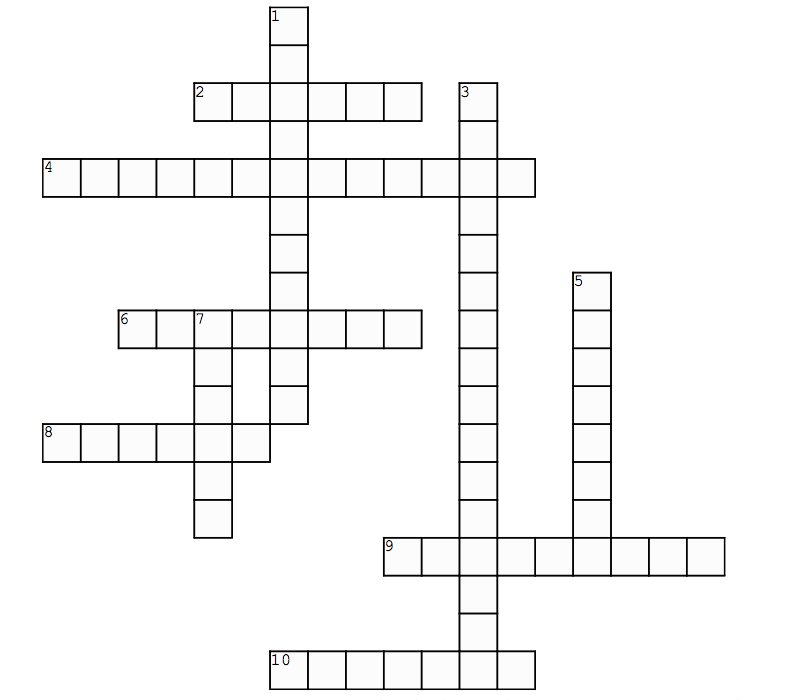 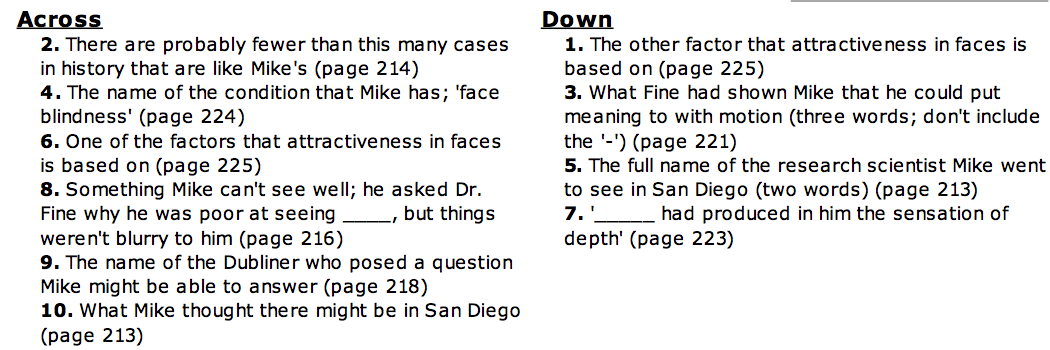 